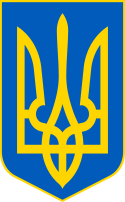 У К Р А Ї Н ААВАНГАРДІВСЬКА СЕЛИЩНА  РАДАОДЕСЬКОГО РАЙОНУ ОДЕСЬКОЇ ОБЛАСТІР І Ш Е Н Н Я    Керуючись ст. 12, 80, 83,93, 96, 1261 Земельного кодексу України, ст.  4, 6, 10, 25, 26, Закону України «Про місцеве самоврядування», ст. 4, 6, 13, ч.1 ст. 19, ст. 24, ст. 31, ст. 322  Закону України «Про оренду землі»,	враховуючи рекомендації постійної комісії з питань земельних відносин, природокористування, охорони пам’яток, історичного середовища та екологічної політики щодо порушення умов договору оренди земельної ділянки комунальної форми власності з кадастровим номером: 5123755200:02:001:0069, укладеного 14.04.2004 р. з гр. Лапій Наталією Іллівною (РНОКПП:2176101620), зокрема щодо проведення забудови орендованої земельної ділянки без наявності згоди власника такої земельної ділянки й оформлення відповідної додаткової угоди сторін до чинного договору оренди, що є фактом недобросовісного виконання гр. Лапій Н. І. умов договору від 14.04.2004 р., Авангардівська селищна рада  вирішила:1. Визнати гр. Лапій Наталію Іллівну недобросовісним орендарем (користувачем) земельної ділянки комунальної форми власності з кадастровим номером: 5123755200:02:001:0069 за договором оренди земельної ділянки, укладеним 14.04.2004р. між Авангардівською селищною радою та гр. Лапій Наталією Іллівною, посвідченого приватним нотаріусом Овідіопольського районного нотаріального округу Одеської області Куркан Н.Ф., зареєстрованого в реєстрі за №2480.2. В силу настанов 1261 Земельного кодексу України, Авангардівська селищна рада відмовляється від подальшого поновлення Договору оренди земельної ділянки з кадастровим номером: 5123755200:02:001:0069, укладеного 14.04.2004 р. між Авангардівською селищною радою та гр. Лапій Наталією Іллівною, посвідченого приватним нотаріусом Овідіопольського районного нотаріального округу Одеської області Куркан Н.Ф., зареєстрованого в реєстрі за №2480, після закінчення строку, на який відповідний договір оренди було укладено.№ 2206 -VІІІвід 25.08.2023 р.3. Подати до Державного реєстру речових прав на нерухоме майно заяву про виключення з цього реєстру відомостей про поновлення Договору оренди земельної ділянки з кадастровим номером: 5123755200:02:001:0069, укладеного 14.04.2004 р. між Авангардівською селищною радою та гр. Лапій Наталією Іллівною, посвідченого приватним нотаріусом Овідіопольського районного нотаріального округу Одеської області Куркан Н.Ф., зареєстрованого в реєстрі за №2480.4. Повідомити Орендаря – гр. Лапій Наталію Іллівну (РНОКПП:2176101620) про відмову Авангардівської селищної ради від подальшого поновлення Договору оренди земельної ділянки з кадастровим номером: 5123755200:02:001:0069, укладеного 14.04.2004 р. між Авангардівською селищною радою та гр. Лапій Наталією Іллівною, посвідченого приватним нотаріусом Овідіопольського районного нотаріального округу Одеської області Куркан Н.Ф., зареєстрованого в реєстрі за №2480 та необхідність повернення вищевказаної ділянки у власність орендодавця після закінчення терміну дії вищевказаного договору оренди земельної ділянки (після 14.04.2024 р.).5. Контроль за використанням цього рішення покласти на постійну комісію з питань земельних відносин, природокористування, охорони пам’яток, історичного середовища та екологічної політики.Селищний голова                                                                               Сергій ХРУСТОВСЬКИЙ№ 2206 -VІІІвід 25.08.2023 р.Про відмову від продовження терміну дії договору оренди земельної ділянки з Лапій Н.І.